Gesuch für die Benützung der Rhy-Halle DiessenhofenGesuch für die Benützung der Rhy-Halle DiessenhofenGesuch für die Benützung der Rhy-Halle DiessenhofenGesuch für die Benützung der Rhy-Halle Diessenhofen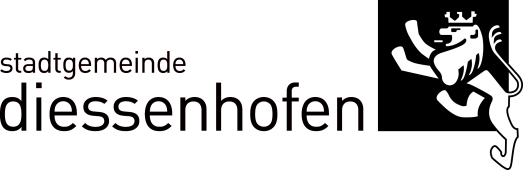 Organisation/VereinAnlassVerantwortliche PersonVorname/NameVorname/NameVorname/NameVerantwortliche PersonAdresseAdresseAdressePLZ/OrtPLZ/OrtPLZ/OrtTelefonTelefonTelefonFixMobMobMobMailMailMailDatum/ZeitEinrichtenEinrichtenEinrichtenamamumumUhrBeginn AnlassBeginn AnlassBeginn AnlassamamumumUhrSchluss AnlassSchluss AnlassSchluss AnlassamamumumUhrRückgabeRückgabeRückgabeamamumumUhrRäumeHalle 1/1Halle 1/1Halle 1/1Halle 2/3Halle 2/3Halle 2/3Halle 1/3Halle 1/3Halle 1/3GarderobenGarderobenGarderobenAnzahlBühne/GarderobeBühne/GarderobeBühne/GarderobeKücheKücheKücheOfficeOfficeOfficeGalerieGalerieGalerieRaum BuchbergRaum BuchbergRaum BuchbergRaum SchaarenRaum SchaarenRaum SchaarenRaum RodenbergRaum RodenbergRaum RodenbergBemerkungenDieses Formular ist spätestens vier Wochen vor dem Anlass einzureichen an: a.wenger@diessenhofen.ch oder:Dieses Formular ist spätestens vier Wochen vor dem Anlass einzureichen an: a.wenger@diessenhofen.ch oder:Dieses Formular ist spätestens vier Wochen vor dem Anlass einzureichen an: a.wenger@diessenhofen.ch oder:Dieses Formular ist spätestens vier Wochen vor dem Anlass einzureichen an: a.wenger@diessenhofen.ch oder:Dieses Formular ist spätestens vier Wochen vor dem Anlass einzureichen an: a.wenger@diessenhofen.ch oder:Dieses Formular ist spätestens vier Wochen vor dem Anlass einzureichen an: a.wenger@diessenhofen.ch oder:Dieses Formular ist spätestens vier Wochen vor dem Anlass einzureichen an: a.wenger@diessenhofen.ch oder:Dieses Formular ist spätestens vier Wochen vor dem Anlass einzureichen an: a.wenger@diessenhofen.ch oder:Dieses Formular ist spätestens vier Wochen vor dem Anlass einzureichen an: a.wenger@diessenhofen.ch oder:Dieses Formular ist spätestens vier Wochen vor dem Anlass einzureichen an: a.wenger@diessenhofen.ch oder:Dieses Formular ist spätestens vier Wochen vor dem Anlass einzureichen an: a.wenger@diessenhofen.ch oder:Dieses Formular ist spätestens vier Wochen vor dem Anlass einzureichen an: a.wenger@diessenhofen.ch oder:Dieses Formular ist spätestens vier Wochen vor dem Anlass einzureichen an: a.wenger@diessenhofen.ch oder:Dieses Formular ist spätestens vier Wochen vor dem Anlass einzureichen an: a.wenger@diessenhofen.ch oder:Stadtverwaltung DiessenhofenTechnischer Leiter InfrastrukturRathaus8253 DiessenhofenStadtverwaltung DiessenhofenTechnischer Leiter InfrastrukturRathaus8253 DiessenhofenOrt:Ort:Datum:Datum:Datum:Datum: